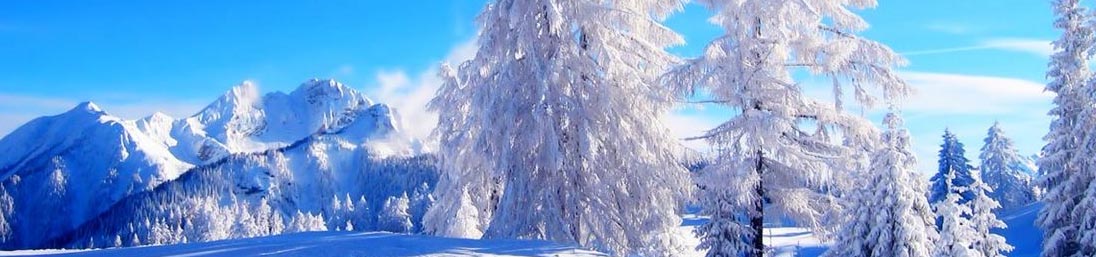 JANUARI2022